Муниципальное автономное дошкольное образовательное      учреждение «Детский сад №25 «Рябинка»Нестандартное оборудование по физкультуре в детском саду своими руками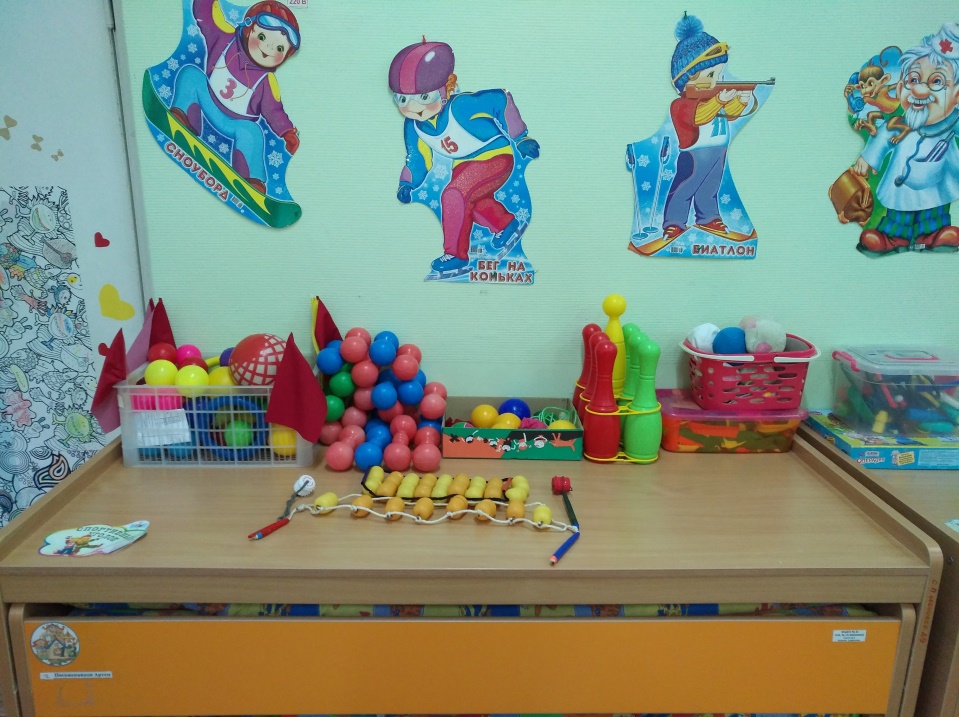 Работу выполнили воспитатель:Кисапова Татьяна ВикторовнаГруппа №6 «Теремок»г. Бердск 20Цель: изготовление нестандартного оборудования из бросового материала своими руками для физкультуры и использование его на занятиях и в играхЗадачи: формировать интерес к нестандартному оборудованию, приобщать педагогов и родителей к его изготовлению; развивать творчество, фантазию при использовании нестандартного оборудования; мотивировать детей на двигательную активность, через использование нестандартного оборудования в самостоятельных видах деятельности«Здоровье и счастье наших детей во многом зависит от постановки физической культуры в детском саду и семье…»Предложенное Вашему вниманию оборудование сделано своими руками для пополнения предметно – развивающей среды. На первый взгляд это всего лишь поделки, сделанные мною и родителями, но в работе они незаменимые помощники. Интерес детей к различным новшествам вызывает у детей положительные эмоции и это тонизирует организм в целом. Совместное изготовление оборудования активизирует родителей, настраивает их на сотрудничество с педагогами.Изготовления таких пособий не требует больших затрат.В основном мною был использован разнообразный бросовый материал: все то, что наверняка найдется в любом доме из разряда ненужных вещей. Минимум затрат и времени! А в результате получаются очень яркие привлекающие к себе внимание пособия. Они помогают развивать мышцы рук, ног, координацию движений, меткость, ловкость, внимание.Нестандартное оборудование должно быть:БезопаснымМаксимально эффективнымУдобным к применениюКомпактнымУниверсальнымТехнологичным и простым в примененииЭстетичным«Пушистый мяч »Материал: изготовлены из плотной мягкой ткани, ватыЗадачи: развивать ловкость, координацию, внимание.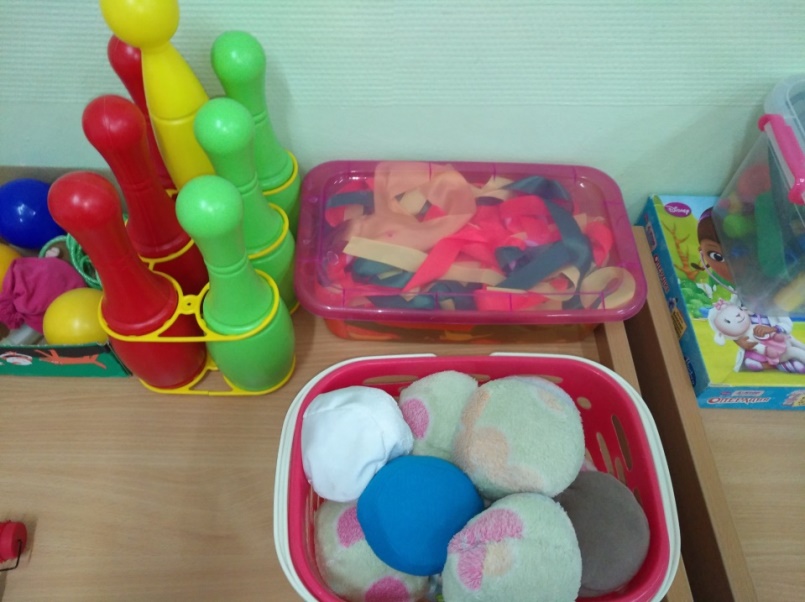 «Массажные дорожки»Материал: изготовлены из плотной ткани, цветных крышечек из под соков, растительного масла, молока, кефира.Задачи: осуществлять профилактику плоскостопия; укреплять иммунитет; развивать внимание, мышление, сообразительность.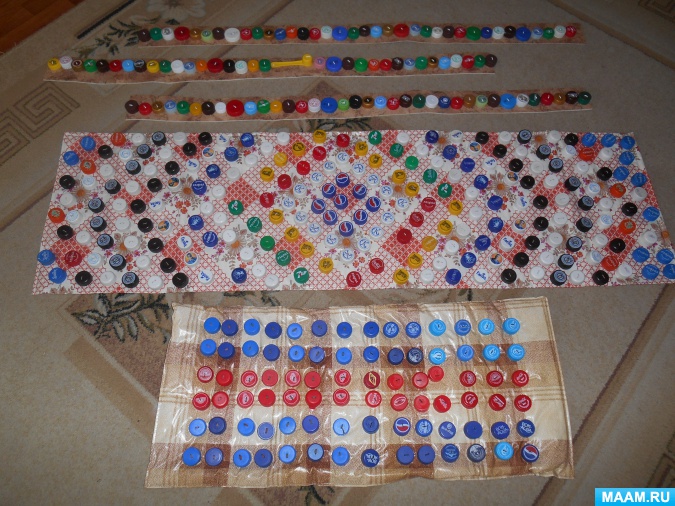 «Массажор» Материал: капсулы от шоколадных яиц, ручки от 5 литровых бутылок, шнур, шило; рукавички или перчатки, бусинки и пуговицыЗадачи: укреплять мышцы спины, груди и ног.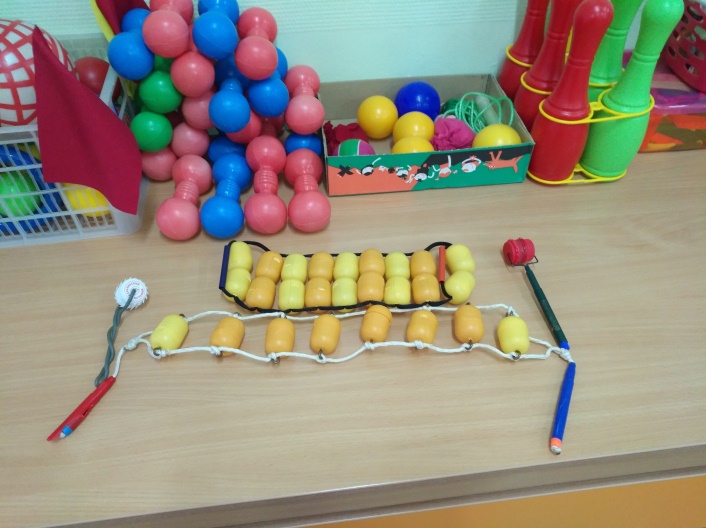 «Моталочки»Материал: деревянные и мягкие игрушки, тесьма и палочкаЗадачи: развивать мелкую мот ьцев рук и ловкость.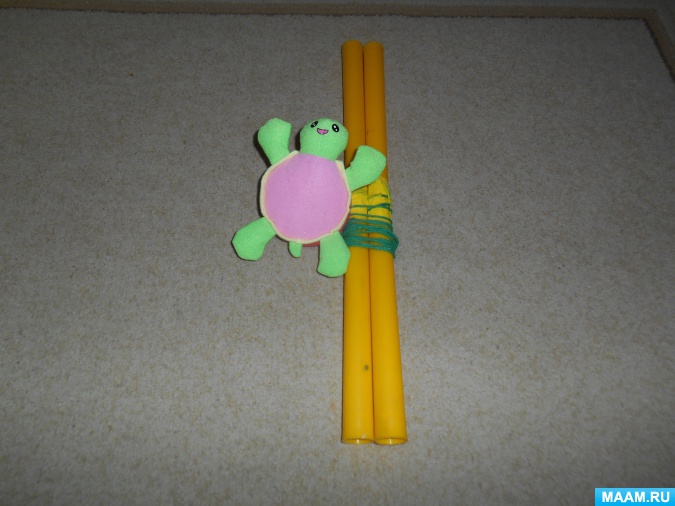 